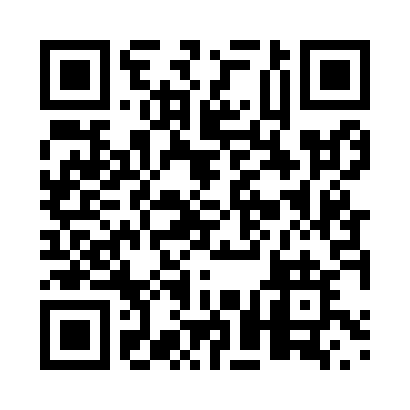 Prayer times for Peawanuck, Ontario, CanadaMon 1 Jul 2024 - Wed 31 Jul 2024High Latitude Method: Angle Based RulePrayer Calculation Method: Islamic Society of North AmericaAsar Calculation Method: HanafiPrayer times provided by https://www.salahtimes.comDateDayFajrSunriseDhuhrAsrMaghribIsha1Mon3:275:081:467:3010:2312:042Tue3:275:091:467:3010:2312:043Wed3:285:101:467:3010:2212:044Thu3:285:101:467:3010:2212:045Fri3:295:121:467:2910:2112:046Sat3:295:131:477:2910:2012:037Sun3:305:141:477:2910:1912:038Mon3:315:151:477:2810:1812:039Tue3:315:161:477:2810:1812:0210Wed3:325:171:477:2810:1712:0211Thu3:335:181:477:2710:1612:0112Fri3:335:201:477:2710:1412:0113Sat3:345:211:487:2610:1312:0014Sun3:355:221:487:2610:1212:0015Mon3:365:241:487:2510:1111:5916Tue3:365:251:487:2410:1011:5917Wed3:375:271:487:2410:0811:5818Thu3:385:281:487:2310:0711:5719Fri3:395:301:487:2210:0611:5720Sat3:405:311:487:2110:0411:5621Sun3:405:331:487:2110:0311:5522Mon3:415:351:487:2010:0111:5423Tue3:425:361:487:199:5911:5424Wed3:435:381:487:189:5811:5325Thu3:445:401:487:179:5611:5226Fri3:455:411:487:169:5411:5127Sat3:455:431:487:159:5311:5028Sun3:465:451:487:149:5111:4929Mon3:475:461:487:139:4911:4830Tue3:485:481:487:129:4711:4731Wed3:495:501:487:119:4511:46